                                          TAHA.364666@2freemail.com 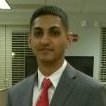 TAHA INFORMATION TECHNOLOGISTCAN JOIN IMMEDIATELYSPEAKS ENGLISH, URDU, HINDIQUICK LEARNER WILLING TO LEARN NEW TECH.POSITIVE ATTITUDECRITICAL THINKERMOTIVATEDHARD WORKERHONESTGRADUATED MASTERS 3.7 GPASkills-NETWORK ADMIN.SYSTEMS ADMIN.SYSTEMS ENGINEERCLOUD ENGINEERINFORMATION SECURITYCECLIPSEC#MICROSOFT VISUAL STUDIOSQLMICROSOFT SQL SERVERHTMLJAVATECHNICAL SUPPORTWINDOWSLINUXCLOUD TECHNOLOGYUBUNTUSALESFORCEJIRA TICKETING SYSTEMSALESFORCEBASH SCRIPTINGUML DATA MODELINGSOFTWARE ENGINEERINGQUERY OPTIMIZATIONDATA MININGVIRTUALIZATIONVMWAREVSPHEREPROJECT MANAGEMENTINFORMATION SECURITY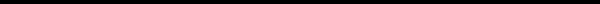 I am a passionate individual when it comes to technology. I can be a valuable asset to any company because of my great attitude, strong work ethic, my ability to learn and adapt to changing environments, and my tolerance for a high level of stress.  I am experienced in Windows and Linux operating systems, networking, bash scripting, computer security, C and Java programming, technical support practices and procedures ,and  cloud technologies. I have a diversified skill set and I an a quick learner thus I can accommodate many different kinds of roles in a company, thus making me a very valuable asset to your company.ㅡExperienceULTIMATE SOFTWARECLOUD ENGINEER2013-2015CLOUD DEPLOYMENT NETWORK OPERATIONSMANAGERS RECOMMENDATION  AVAILABLE UPON REQUESTMANAGERS CONTACTSUSAN LOKUAN:KASEYA CUSTOMER SUPPORT2012-2012TECHNICAL CUSTOMER SUPPORTMANAGERS CONTACTLENNY SIMON:MIRAMAR DRY CLEANERSCUSTOMER SERVICE REPRESENTATIVEBUILDING CLIENT RELATIONSDAILY ACTIVITIESMANAGERS CONTACT:ASH AHMEDCompany Name / Job TitleULTIMATE SOFTWARE / CLOUD SYSTEMS ENGINEER2013 - 2015,  LOCATION : WESTON, FLORIDAINSTALLATIONS, MAINTENANCE, UPGRADES, TECHNICAL ISSUES, NETWORK OPERATIONS..All Relating to Cloud Infrastructure Services and Applications. I worked with a team of 7-10 engineers and I worked on two teams. First team was Deployment , second team was Network Operations. Our work affected client facing applications on the Cloud.Company Name / Job TitleKASEYA / TECHNICAL CUSTOMER SUPPORT SEPTEMBER 2012 - DECEMBER 2012,  LOCATION : MIAMI, FLORIDATROUBLESHOOTING OF KASEYA BUSINESS MANAGEMENT SOFTWARE. In this role I worked with a team of 6 Customer Support technicians and we worked on tickets from a queue to maintain and improve the company’s reputation. Often, we would consult higher tier technicians or escalate issues to them for further remediation.Company Name / Job TitleMIRAMAR DRY CLEANERS / CUSTOMER REPRESENTATIVEMAY 2003 - SEPTEMBER 2012,  LOCATION : MIRAMAR, FLORIDA In this position I assisted customers with servicing their needs with regards to their garments and any issues they might have with the services provided.  Building client relations was a major part of this role while micromanaging the other activities of daily operations.ㅡEducationM.S.I.T. FROM F.I.U2014-201410 ADVANCED COURSES3.7 GPA TRANSCRIPTS AVAILABLE UPON REQUESTB.S.I.T FROM F.I.U.2011-201325 COURSESMINOR IN ECONOMICS3.7 GPATRANSCRIPTS AVAILABLE UPON REQUESTSchool Name / DegreeFLORIDA INTERNATIONAL UNIVERSITY / MASTERS OF SCIENCE IN INFORMATION TECHNOLOGY JANUARY 2014- DECEMBER 2014,  LOCATION: MIAMI,FLORIDAAccelerated Master of Science in Information Technology program which is 11 months. It consisted of 10 classes which were administered in pairs every 9 weeks. It was an exceptional experience and the program focused on Telecomm/Networking, Operating Systems Security, Cyber/Network Security, Cryptography, Software Engineering, IT Automation with one course in Engineering Project Management. Complete list of courses available on linkedin profile, url provided at the top of resume. Transcripts available upon request.School Name / DegreeFLORIDA INTERNATIONAL UNIVERSITY / BACHELORS OF SCIENCE IN INFORMATION TECHNOLOGY JANUARY 2011 - APRIL 2013,  LOCATION: MIAMI, FLORIDAA.A. FROM MIAMI DADE COLLEGE2006-201015 COURSES3.0 GPATRANSCRIPTS AVAILABLE UPON REQUESTㅡAwardsKaseya Certified Virtual Systems Administrator. #00290Kaseya Certified Technician #00047Kaseya Certified Administrator Core VSA #01025Program of 60 credits covering areas of programming, networking/telecomm., cyber security, databases, unix/linux operating systems, and IT ethics. Courses are listed on linkedin profile under accomplishments, url available at the top of the resume. Transcripts available upon request.School Name / DegreeMIAMI DADE COLLEGE/ ASSOCIATE OF ARTS IN LIBERAL ARTS AUGUST 2006 - JULY 2010,  LOCATION: MIAMI,FLORIDAMiami Dade College offered an unique program incorporating courses from arts and sciences. Some of the courses included Oceanography, Sociology, Psychology, Humanities, Nutrition, English Literature, Algebra, and Calculus.